Today can you please find three newspaper articles that you are interested in. 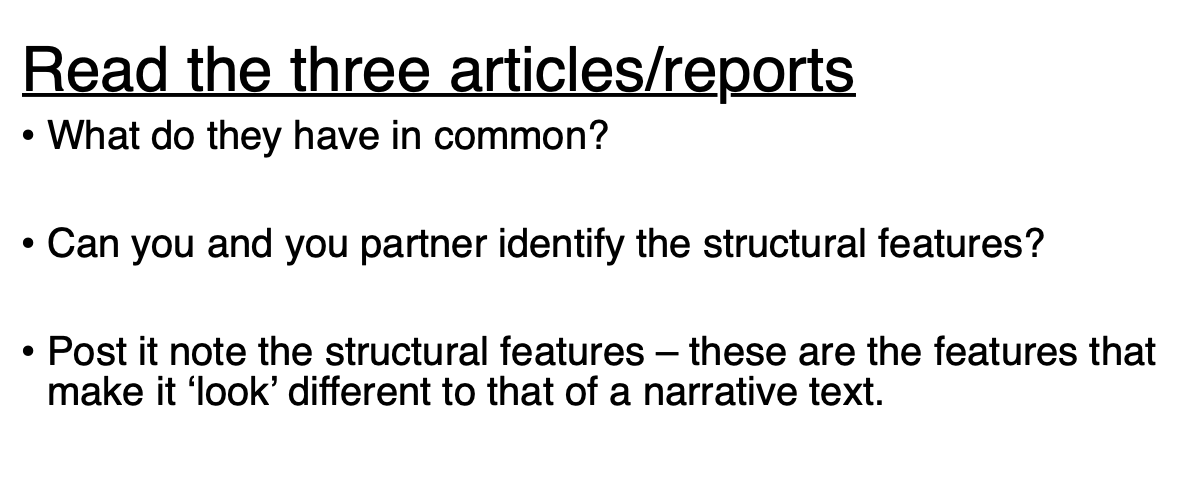 Can you identify:A headline?A sub-heading? A lead paragraph (like and introduction)?A picture?A caption (this tells you about the picture)?A quote from someone who is part of the story?A quote from someone giving their opinion?Past tense verbs ?Any evidence of the present or future tense? 